Životopis – (Jméno a příjmení)Datum narození:	DD.MM.RRBydliště: 	Email: 	xy@xyz.czTelefon: 	+420 123 456 789Pracovní zkušenostiMěsíc/rok - rok	Pozice
Společnost 
Popis činnosti vaší pracovní poziceVzdělánírok – rok	Název školy nejvyššího dosaženého vzdělání, zakončeno xxxxx rok – rok	Název školy –rok – rok	 Název školyProfesní zaměřeníStručný popis toho, jakou práci ideálně děláte a proč Jazyky a počítačeČeština	rodilý mluvčíxxxxx	popis úrovněxxxxx	popis úrovněMS Office	popis úrovně používáníDalší dovednosti s PC (speciální programy, programování, jiné dovednosti)Další dovednostiNapř. Řidičský průkaz, školení, kurzyZájmy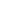 